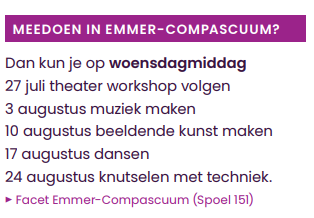 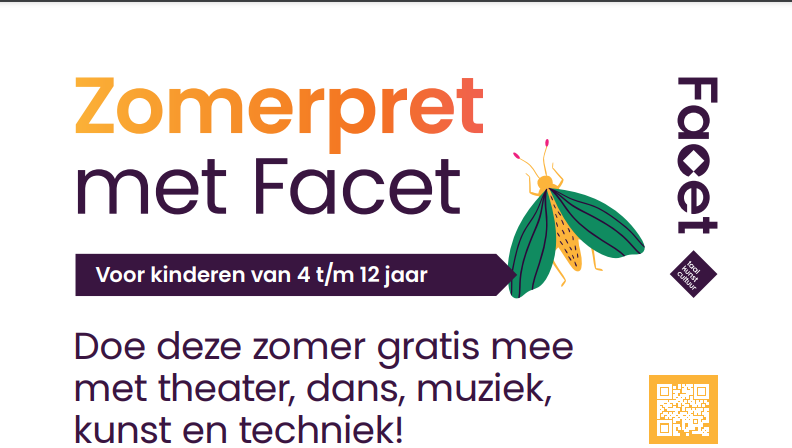 	(Bibliotheek)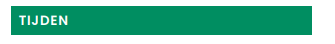 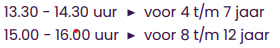 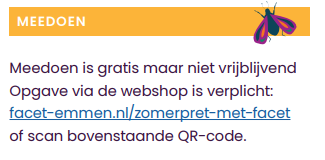 